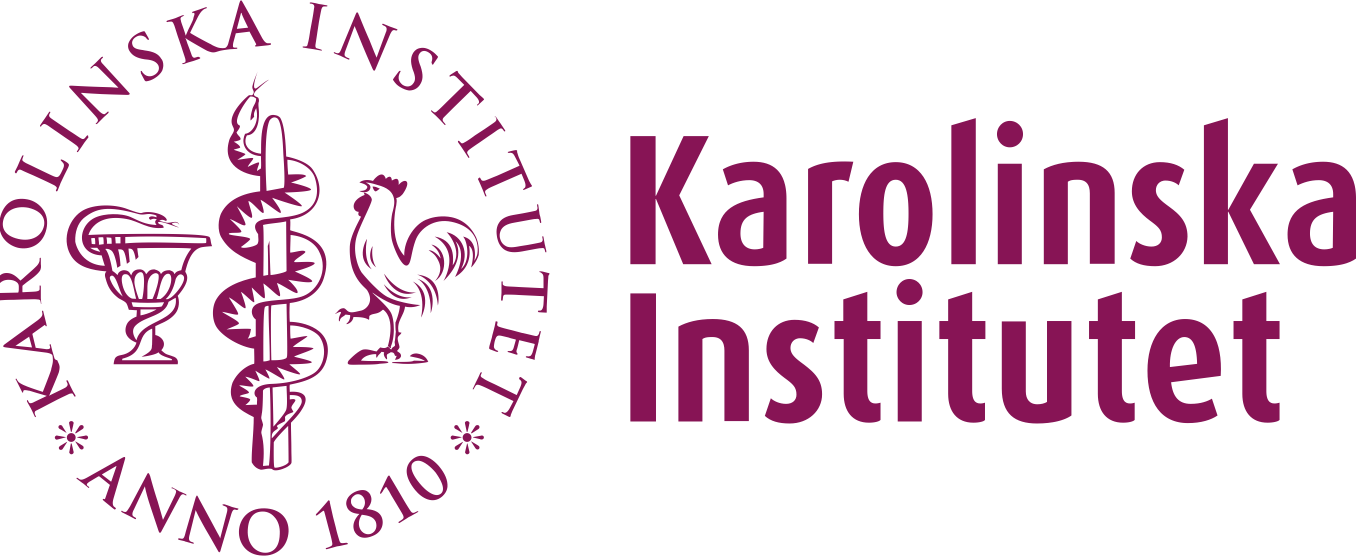 Strategic Research Area 
in Epidemiology and Biostatistics – small grant applicationNote that all SFOepi funded events must be advertised as a SFOepi event.Main applicant
-Your name and email-

Application date
-Today’s date-

Date of event-The date for the event-

Scientific aims 
-Describe the scientific aim with the event you are planning and how it is connected to SFOepi- 

Planned schedule
-Describe where and how are you planning to have your event and the overall setup- 

Budget
-Describe what you will use the grant for with specified sums- 

Target group for the activity
-Describe the target group for your event-

